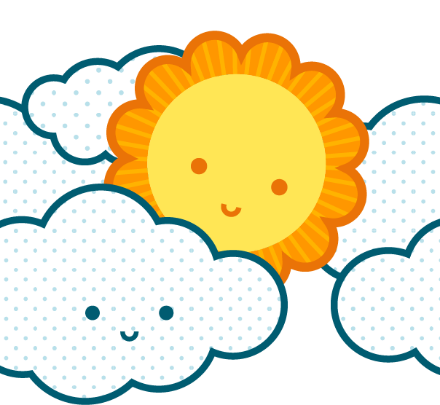 [Nome][Endereço]
[Cidade, Estado, CEP][Telefone][Endereço de Email]@twitter: [identificador do Twitter][Endereço do site][Nome][Endereço]
[Cidade, Estado, CEP][Telefone][Endereço de Email]@twitter: [identificador do Twitter][Endereço do site][Nome][Endereço]
[Cidade, Estado, CEP][Telefone][Endereço de Email]@twitter: [identificador do Twitter][Endereço do site][Nome][Endereço]
[Cidade, Estado, CEP][Telefone][Endereço de Email]@twitter: [identificador do Twitter][Endereço do site][Nome][Endereço]
[Cidade, Estado, CEP][Telefone][Endereço de Email]@twitter: [identificador do Twitter][Endereço do site][Nome][Endereço]
[Cidade, Estado, CEP][Telefone][Endereço de Email]@twitter: [identificador do Twitter][Endereço do site][Nome][Endereço]
[Cidade, Estado, CEP][Telefone][Endereço de Email]@twitter: [identificador do Twitter][Endereço do site][Nome][Endereço]
[Cidade, Estado, CEP][Telefone][Endereço de Email]@twitter: [identificador do Twitter][Endereço do site][Nome][Endereço]
[Cidade, Estado, CEP][Telefone][Endereço de Email]@twitter: [identificador do Twitter][Endereço do site][Nome][Endereço]
[Cidade, Estado, CEP][Telefone][Endereço de Email]@twitter: [identificador do Twitter][Endereço do site]